ИНФОРМАЦИОННЫЙ БЮЛЛЕТЕНЬ  о городских соревнованиях по спортивному туризму (дистанции – пешеходные).Общая информация.Общее руководство подготовкой и проведением соревнований осуществляет СГОМО «Туристско-спортивная федерация», Департамент физической культуры и спорта администрации муниципального образования городской округ город-курорт Сочи, МБУ ДО «Центр детского и юношеского туризма и экскурсий» г. Сочи (далее Центр).  Соревнования проводятся в соответствии с календарным планом на 2022 год официальных физкультурных и спортивных мероприятий города – курорта Сочи, Положения о соревнованиях по спортивному туризму на 2022 год (далее Положение), по Правилам вида спорта «Спортивный туризм» (Приказ Минспорта от 22.04.2021г. № 255 (далее Правила), номер-код вида спорта 0840161811Я.Правила размещены на сайте Федерации спортивного туризма России   http://www.tssr.ru/.  Соревнования проводятся по группе дисциплин «дистанция пешеходная – связка», «дистанция – пешеходная - группа», 1 и 2 класс дистанции. Состав Главной судейской коллегии.Требования к участникам, условия их допуска и обеспечение безопасности.К участию в соревнованиях допускаются спортсмены и  команды физкультурно-спортивных, образовательных и общественных организаций  города Сочи. Соревнования проводятся по трем возрастным группам:ГРУППА А - 2014-2009 г.р.  мальчики/девочки (А-1 - 2014 -2012 г.р., 1 класс, личники/спринт, короткая/группа, допуск по квалификации б/р), (А-2 - 2014-2009 г.р., 2 класс, личники/спринт, короткая/группа,)ГРУППА Б- 2008–2007 г.р. юноши/девушки (2 класс, личники/спринт, короткая/связка)ГРУППА В- 2006-2005 г.р. юниоры/юниорки (2 класс, личники/спринт, короткая/связка) Состав команды - 4 участника, руководитель (тренер) команды старше 20 лет (для образовательных организаций – руководитель кружка, секции), 1 судья; (Команды и связки - мужская/женская – при наличии смешанной – в зачет идет, как мужская).Ответственность за жизнь и здоровье участников соревнований возлагается на руководителей команд. Безопасность на дистанциях соревнований обеспечивает ГСК и профессиональные спасатели.Время, место и программа проведения соревнований.Соревнования проводятся 14-16 октября 2022 года. Место проведения соревнований Хостинский район, ул. Саят-Нова 41. Точное место старта будет сообщено дополнительно.14 октября  13:00 -  Заезд команд, регистрация участников в комиссии по допуску.13:30 – Совещание с руководителями команд.с 14:30 -  Отрытая тренировка до 19:00 -  Отрытая тренировка15 октября 9:00 – старт дистанции спринт (личники) мальчики/девочки (1, 2 класс дистанции)13:00 - старт дистанции короткая/группа мальчики/девочки (1, 2 класс дистанции)17:00 - Отрытая тренировка (юноши/девушки, юниоры/юниорки)до 19:00 -  Подведение итогов16 октября  9:00 – старт дистанции спринт (личники) юноши/девушки, юниоры/юниорки 13:00 - старт дистанции короткая/связка юноши/девушки, юниоры/юниоркидо 19:00 -  Подведение итоговУсловия размещения.           Размещение команд – приезжающих без ночевки – согласно выделенной зоны судьи по допуску и размещению; приезжающих с ночевкой – согласно выделенных мест для бивуака судьи по допуску и размещению, в полевых условиях.Условия подведения итогов и награждение.Победители определяются в соответствии с действующими Правилами. Зачет среди «юношей/мальчиков» и «девушек/девочек» – раздельный.Связки и группы, занявшие I – III места на отдельных дистанциях, награждаются грамотами и медалями. Условия финансирования.Расходы по организации и проведению соревнований за счет Центра и привлеченных спонсорских средств. Расходы по участию команд в соревнованиях – за счет командирующих организаций и привлеченных средств.Заявки на участие.Предварительной заявкой является сообщение: «Дистанция» группа «ХХ», Иванов Иван Иванович, 8-918-00000 E-mail:ххххх, и  принимаются до 10 октября 2022 года SMS,  WhatsApp на тел. 8-918-903-37-76. После получения предварительной заявки на электронные адрес подавших заявку будет выслана электронная форма для заполнения участников, которую необходимо отправить на электронный адрес a.mironencko2012@yandex.ru   до 12 октября 2022 года.Команды, вовремя не подавшие предварительные заявки, к соревнованиям допускаются при возможности у ГСК.На комиссии по допуску на месте проведения соревнований - сдаются: именные заявки по прилагаемой форме (приложение № 1) и приказ командирующей организации; - предъявляются: договор (оригинал) о страховании жизни и здоровья от несчастных случаев на каждого участника, «Квалификационная книжка спортсмена» или копия приказа о присвоении спортивного разряда, копия паспорта гражданина РФ или Свидетельства о рождении.Возможно прохождение комиссии по допуску в дистанционном режиме. До 12 октября на адрес электронной почты главного секретаря a.mironencko2012@yandex.ru выслать сканы перечисленных выше документов, в этом случае на комиссии по допуску сдаются только оригинал  именной заявки по прилагаемой форме (приложение № 1) и приказ командирующей организации.Справки по проведению соревнований можно получить по телефону: 8-918-903-37-76,  a.mironencko2012@yandex.ruГСК оставляет за собой право при необходимости вносить изменения в данный бюллетень.ДАННЫЙ БЮЛЛЕТЕНЬ ЯВЛЯЕТСЯ ОФИЦИАЛЬНЫМВЫЗОВОМ НА СОРЕВНОВАНИЯПРИЛОЖЕНИЕ № 1.В ГСК городских соревнований по спортивному туризму (дистанция пешеходная) 14-16 октября 2022 года.ИМЕННАЯ ЗАЯВКА.от команды ___________________________________________________________________ на участие в соревнованиях по группе __________.              Всего допущено к соревнованиям __________  (______________________________) человек                                                                                 цифрами                      прописью Врач 	__________________________________(_____________________________) М.П. врача                             (подпись)                                         (Ф.И.О.)  Руководитель команды ____________________(___________________________)                                                               (подпись)                                           (Ф.И.О.)      	Руководитель образовательной организации ____________________(___________________)							      	        (подпись)		    (Ф.И.О.)М.П.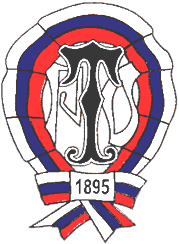 Туристско-спортивная федерация г. Сочи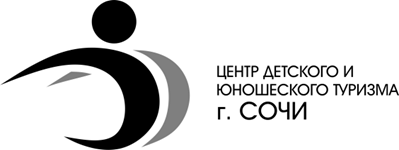 № п/пДолжностьФамилия, Имя, ОтчествоСудейская категория1Главный судьяМаркарян Ашот АрутовичСС2К2Главный секретарьБрежнева Анастасия ЮрьевнаСС2К3Старший судья - инспекторИскаков Рамиль РафаэльевичСС1К4Заместитель главного судьи по судействуФадеева Ольга ВалентиновнаСС2К5Заместитель главного судьи по безопасностиАвакян Карлос СарибековичСС2К6Заместитель главного судьи по информацииРогожин Дмитрий Юрьевич СС2К7Заместитель главного секретаряРогожина Дарья Николаевна СС3К8Начальник дистанции «Пешеходная»Нибо Халид АйдамировичСС2К№Фамилия, Имя, Отчество участника полностьюДата рождения../../….г.Туристский опыт (разряд  по спортивному туризму дистанция/ маршрут)Медицинский допускПримечание 